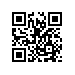 Об утверждении состава аттестационной комиссии на 2019/2020 учебный год для образовательной программы «Инжиниринг в электронике» МИЭМ НИУ ВШЭПРИКАЗЫВАЮ:Утвердить аттестационную комиссию (далее – АК) для образовательной программы «Инжиниринг в электронике», специальности 11.04.02 «Электроника и наноэлектроника» МИЭМ НИУ ВШЭ, очной формы обучения в следующем составе:Председатель – к.т.н., доцент, Юрин А.И.;Члены комиссии:Самбурский Л.М., к.т.н., доцент;Харитонов И.А., к.т.н., профессор;Секретарь – ст. преподаватель, Красивская М.И.И.о. директора, научный руководитель МИЭМ НИУ ВШЭ					Е.А. КрукРегистрационный номер: 2.15-02/2106-01Дата регистрации: 21.06.2019